דף לימוד: פֵּירוּד וְכִּינוּס לְאוּמִי - עִיוּן בַּמְגִילָהלִימוּד בְּחֵבְרוּתֶא  הִתְחַלְּקוּ לְזוּגוֹת אוֹ לִשְלַשוֹת לְפִי הַנְחָיַת הַמּוֹרָה. קִרְאוּ אֶת הַמְקוֹרוֹת בַּחַבְרוּתָא, כְּשֶׁבְּכָל פַּעַם אֶחָד מִכֶּם מַקְרִיא בְּתוֹרוֹ לְחֲבֵרָיו. לְאַחַר שֶׁקְּרָאתֶם עַיְנּוּ בַּשְּׁאֵלוֹת וּבַנְּקֻדּוֹת לְדִּיּוּן, וְהַחֵלּוּ בַּלִּמּוּד הַמְּשֻׁתָּף. דָּאֲגוּ לִרְשֹׁם לִפְנֵיכֶם נְקֻדּוֹת חֲשׁוּבוֹת מֵהַדִּיּוּן וְכֵן שְׁאֵלוֹת נוֹסָפוֹת שֶׁעוֹלוֹת בְּדַעְתְּכֶם בְּמֶשֶׁךְ הַשִּׂיחָה, כְּדֵי שֶׁתּוּכְלוּ לְהִשְׁתַּתֵּף בַּדִּיּוּן הַקְּבוּצָתִי בַּזְּמַן הָאָסִיף.דף לימוד: "כְּנוֹס אֶת-כָּל-הַיְּהוּדִים"אסיף 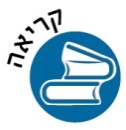 "יֶשְׁנוֹ עַם-אֶחָד מְפֻזָּר וּמְפֹרָד"וַיֹּאמֶר הָמָן לַמֶּלֶךְ אֲחַשְׁוֵרוֹשׁ יֶשְׁנוֹ עַם-אֶחָד מְפֻזָּר וּמְפֹרָד בֵּין הָעַמִּים בְּכֹל מְדִינוֹת מַלְכוּתֶךָ וְדָתֵיהֶם שֹׁנוֹת מִכָּל-עָם וְאֶת-דָּתֵי הַמֶּלֶךְ אֵינָם עֹשִׂים. אסתר ג' ח'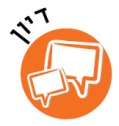 עִרְכוּ רְשִׁימָה שֶׁל הַטְּעָנוֹת שֶׁל הָמָן נֶגֶד הָעָם הַיְּהוּדִי.אֵיךְ אֶפְשָׁר לְתָאֵר אֶת עַם יִשְׂרָאֵל גַּם כְּ"עַם אֶחָד" וְגַם כְּ"מְפוּזָּר וּמְפוֹרָד"? הָמָן אָמַר לַמֶּלֶךְ שֶׁעַם יִשְׂרָאֵל הוּא 'עָם מְפֻזָּר וּמְפוֹרַד" כִּי [ידע שֶ] כְּשֶבְּנֵי יִשְׂרָאֵל נָעָשִין אֲגֻדָּה אַחַת אֵין לְעָמַלֶק שְׁלִיטָה בָּהֶם... [מִפְּנֵי] שֶׁכָּל הַכֹּחַ שֶׁלָּהֶם בּאַחְדוּת.מְעֻבָּד מִספר 'שְּׂפַת אֱמֶת' לְפוּרִים כִּי רֹאשׁ הָאָבְדָן הוּא הַפֵּירוּד, וְכָל הַמַּחֲזִיק בְּרָכָה הוּא הַשָּׁלוֹם וְיִחוּד הַלְּבָבוֹת.  רבי חיים בן עטר "אור חיים ",דברים ,פרק ל"ג,פסוק ה". הַמְּקוֹרוֹת בְּעִבְרִית קַלָּה:הָמָן אָמַר לַמֶּלֶךְ שֶׁעַם יִשְׂרָאֵל הוּא עַם מְפוּזָּר וּמְפוֹרָד כִּי הַמָּן יָדַע שֶׁכַּאֲשֶׁר בְּנֵי יִשְׂרָאֵל מִתְאַחֲדִים הָאוֹיְבִים שֶׁלָּהֶם אֵינָם יְכוֹלִים לִשְׁלּוֹט בָּהֶם, כִּי כָּל הַכּוֹחַ שֶׁל עַם יִשְׂרָאֵל הוּא בְּאַחְדוּתוֹ. (שְׂפַת אֱמֶת לְפוּרִים). הַדָּבָר הַמְּסוּכָּן בְּיוֹתֵר לְעַם הוּא פֵּירוּד, חוֹסֶר אַחְדוּת, וְאִילּוּ הַשָּׁלוֹם וּתְחוּשַׁת הַיַּחַד מְבִיאִים בְּרָכָה.                                                                                                 (אוֹר הַחַיִּים)כֵּיצַד מְפָרְשִׁים הַמְּקוֹרוֹת אֶת דִבְרֵי הָמָן שֶׁהָעָם "מְפֻזָּר וּמְפוֹרַד?  לָמָּה לְדַעְתָּם הַפִּזּוּר וְהַפֵּירוּד כָּל כָּךְ מְסֻכָּנִים לְעַם יִשְׂרָאֵל? הַאִם יִתָּכֵן שֶׁעַם מְפוּזָּר וּמְפוֹרָד יִשָּׁאֵר בְּכָל זֹאת עַם אֶחָד? מָה מְאַפְשֵׁר לָנוּ לִהְיוֹת עַם אֶחָד גַּם כְּשֶׁאֵינֶנּוּ יוֹשְׁבִים כּוּלָּנוּ בְּאֶרֶץ אַחַת?  הַאִם כַּיּוֹם הָעָם הַיְּהוּדִי שֶׁמְּפוּזָּר בְּאַרְצוֹת רַבּוֹת הוּא עֲדַיִין עַם אֶחָד?מָשָׁל לִבְנֵי אָדָם, שֶׁהָיוּ נְתוּנִים בִּסְפִינָה. (שַטוּ בְּסְפִינָה)נָטַל אֶחָד מֵהֶם מַקְדֵּחַ וְהִתְחִיל קוֹדֵחַ תַּחְתָּיו (עוֹשֶה חוֹר בַּסְפִינָה).אָמְרוּ לוֹ חֲבֵרָיו: לָמָּה אַתָּה עוֹשֶׂה כָּךְ?אָמַר לָהֶם: מָה אִכְפַּת לָכֶם? לֹא תַּחְתַּי אֲנִי קוֹדֵחַ?!אָמְרוּ לוֹ: מִפְּנֵי שֶׁהַמַּיִם עוֹלִים וּמְצִיפִים עָלֵינוּ אֶת הַסְּפִינָה.מדרש ויקרא רבה דהַמָּקוֹר בְּעִבְרִית קַלָּה:מַצָּבוֹ שֶׁל הָעָם כְּשֶׁהוּא לֹא מְאוּחָד דּוֹמֶה לִבְנֵי אָדָם שֶׁשָּׁטוּ בִּסְפִינָה.לָקַח אֶחָד מֵהֶם מַקְדֵּחָה וְהִתְחִיל לִקְדוֹחַ וְלַעֲשׂוֹת חוֹר בַּסְּפִינָה.אָמְרוּ לוֹ חֲבֵרָיו: לָמָּה אַתָּה עוֹשֶׂה זֹאת?אָמַר לָהֶם: מָה אִיכְפַּת לָכֶם? הֲרֵי אֲנִי עוֹשֶׂה חוֹר מִתַּחַת לַמּוֹשָׁב שֶׁלִּי!אָמְרוּ לוֹ: זֶה אִיכְפָּת לְכוּלָנוּ כִּי הַמָּיִם מֵהַחוֹר שֶׁאַתָּה קוֹדֵחַ מְצִיפִים אֶת כָּל הַסְּפִינָה.  מדרש ויקרא רבה דמָה הַקֶּשֶר בֵּין הַמִּדְרָשׁ הַזֶּה לְבֵין הָאַחְדוּת וְהַלְּכִידוּת בּקְבוּצָה אוֹ בַּקְּהִלָּה?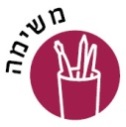 בַּחֲרוּ אֶחָד מִן הַמְּקוֹרוֹת (הַסִּפּוּר בַּפָּתִיח אוֹ הַמִּדְרָשׁ) וְצָיְּרוּ אוֹ הַמְחִיזוּ אוֹתוֹ.הִצִּיעוּ תָּכְנִיּוֹת וּפְעִילוּיוֹת שֶׁיְּכוֹלוֹת לְחַזֵּק אֶת הַקֶּשֶׁר בֵּין תַּלְמִידִים יְהוּדִים בְּכָל הָעוֹלָם.וּבְכָל-מְדִינָה וּמְדִינָה מְקוֹם אֲשֶׁר דְּבַר-הַמֶּלֶךְ וְדָתוֹ מַגִּיעַ אֵבֶל גָּדוֹל לַיְּהוּדִים וְצוֹם וּבְכִי וּמִסְפֵּד שַׂק וָאֵפֶר יֻצַּע לָרַבִּים.אסתר ד,ג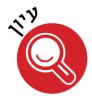 מָה גּוֹרֶמֶת הַסַּכָּנָה לִבְנֵי הָעָם? הַאִם הוּא עֲדַיִן מְפֻזָּר וּמְפורַד?"וּמָרְדֳּכַי יָדַע אֶת-כָּל-אֲשֶׁר נַעֲשָׂה" מָה עָשָׂה מָרְדְּכַי? קִבֵּץ (אָסַף) כָּל תִּינוֹקוֹת שֶׁל בֵּית רַבָּן (תַּלְמִידֵי בֵּית סֵפֶר) וְעִינָהּ אוֹתָם מִלֶּחֶם וּמַיִם (לֹא נָתַן לָהֶם לֶחֶם וּמַיִם כְּדֵי שֶהַיְּלָדִים יָצוּמוּ)וְהִלְבִּישַם שַׂקִּים (בִּגְדֵי אֶבֶל) וְהוֹשִיבַם עַל אֶפֶר וְהָיָה צֹוֵח וּבוֹכֶה (בּוֹכֶה בְּקוֹל) עִימַהֶם (יַחַד אִיתָּם) בַּיּוֹם וּבַּלַּיְלָה.  ילקוט שמעוני אסתר פרק ו'הַמָּקוֹר בְּעִבְרִית קַלָּה:מָה עָשָׂה מָרְדְּכַי? אָסַף תַּלְמִידֵי בֵּית סֵפֶר, לֹא נָתַן לָהֶם לֶחֶם וּמַיִם וּבִיקֵּשׁ מֵהֶם לָצוּם, וְהִלְבִּישׁ אוֹתָם בְּגָדִים עֲשׂוּיִים מִשַּׂק, שֶׁמְּסַמְּלִים אֵבֶל, וְהוֹשִׁיב אוֹתָם עַל אֵפֶר וּבָכָה וְצָרַח יַחַד אִיתָּם בַּיּוֹם וּבְלַיְלָה לָמָּה לְדַעְתְּכֶם שִּׁתֵּף מָרְדְּכַי אֶת הַיְּלָדִים בַּצּוֹם וּבַּתְפִלָּה? מָה דַּעתְּכֶם עַל הַמַּעֲשֶׂה הַזֶּה? חברו תפילה קצרה בשביל ילדי שושן הצמים.מָרְדְכַי דוֹרֵש מֵאֶסְתֶר "לָבוֹא אֶל-הַמֶּלֶךְ לְהִתְחַנֶּן-לוֹ וּלְבַקֵּשׁ מִלְּפָנָיו עַל-עַמָּהּ"אֶסְתֶר חוֹשֶשֶת אַך מִשְתַכְנָעַת: וַתֹּאמֶר אֶסְתֵּר לְהָשִׁיב אֶל-מָרְדֳּכָי: לֵךְ כְּנוֹס אֶת-כָּל-הַיְּהוּדִים הַנִּמְצְאִים בְּשׁוּשָׁן וְצוּמוּ עָלַי וְאַל-תֹּאכְלוּ וְאַל-תִּשְׁתּוּ שְׁלֹשֶׁת יָמִים לַיְלָה וָיוֹם גַּם-אֲנִי וְנַעֲרֹתַי אָצוּם כֵּן .וּבְכֵן אָבוֹא אֶל-הַמֶּלֶךְ אֲשֶׁר לֹא-כַדָּת וְכַאֲשֶׁר אָבַדְתִּי אָבָדְתִּי."לֵךְ כְּנוֹס אֶת-כָּל-הַיְּהוּדִים" מַה הַמָּשְמַעוּת שֶל הַפּועַל "כְּנוֹס"? הִזָּכְרוּ בְּמִלִּים דּוֹמוֹת (כְּנֶסֶת יִשְׂרָאֵל, בֵּית כְּנֶסֶת, כִּנּוּס, כֶּנֶס) - מָה מְבַקֶּשֶׁת אֶסְתֵּר מִן הַיְּהוּדִים פְּרַט לַצּוֹם עַצְמוֹ? כִּתְבוּ אֶת בַּקָּשָׁתָהּ שֶׁל אֶסְתֵּר בִּלְשׁוֹנְכֶם. לָמָּה אֶסְתֵּר זְקוּקָה לְכִנּוּסָם שֶׁל הַיְּהוּדִים? אֵיזֶה כֹּחַ נוֹתֵן לָהּ הַכִּנּוּס הַזֶּה? אֵיךְ הָיָה מָרְדְּכַי מְכַנֵּס אֵת כָּל הַיְּהוּדִים אִילּוּ חַי בְּיָמֵינוּ? הִצִּיעוּ הַזְמָנָה לְאֵירוּעַ אוֹ סְטָטוּס    בָפֵיְיסְבוּק, אוֹ נָסְּחוּ הוֹדָעָה בווֹאטְסְאָפ שֶׁתִּגְרוֹם לְכָל הַיְּהוּדִים לְהִתְכַּנֵּס.  אֶסְתֵּר מְבַקֶּשֶׁת מִבְּנִי הָעָם לָצוּם וּלְהִתְפַּלֵּל כְּדֵי לַעֲזוֹר לָהּ לְהֵאָבֵק לְמַעַן עַמָּהּ. אִילּוּ הֱיִיתֶם צְרִיכִים לְהֵאָבֵק לְמַעַן הָעָם הַיְּהוּדִי, מָה הֱיִיתֶם אַתֶּם מְבַקְּשִׁים מִיהוּדֵי הָעוֹלָם כְּדֵי לַעֲזוֹר לָכֶם בַּמַּאֲבָק?אָלִיאָנְס –כָּל יִשְׂרָאֵל חֲבֵרִיםאִרְגּוּן אליאנס הוּקַם בְּפָרִיז בִּשְׁנַת 1860 עַל רֶקַע רְדִיפַת יְהוּדִים בִּמְקוֹמוֹת שׁוֹנִים בָּעוֹלָם. יְהוּדֵי צָרְפַת, שֶׁכְּבָר נֶהֱנוּ בְּאוֹתָהּ תְּקוּפָה מֵחֵירוּת וְשִׁיוְויוֹן זְכוּיּוֹת, שָׁאֲפוּ לַעֲזוֹר לַיְּהוּדִים בְּכָל הָעוֹלָם שֶׁמַּצָּבָם הָיָה פָּחוֹת טוֹב. בִּשְׁנַת 1860 הִתְאַסְּפוּ בְּפַרִיס מִסְפָּר מַנְהִיגִים צְעִירִים שֶׁל הַקְּהִילָּה הַיְּהוּדִית וְהֶחְלִיטוּ לְהָקִים אִרְגּוּן יְהוּדִי בֵּינְלְאוּמִּי. הֵם קָרְאוּ לָאִירְגּוּן   Alliance Israélite Universelle    וּבְעִבְרִית:  - "כָּל יִשְׂרָאֵל חֲבֵרִים" (כי"ח). מטרותיו שֶׁל אִרְגּוּן אליאנס הָיוּ לִפְעוֹל בְּכָל מָקוֹם לְשִׁחְרוּר הַיְּהוּדִים, וְלִתְמוֹךְ בְּכָל מִי שֶׁסּוֹבְלִים מֵרְדִיפָה בִּגְלַל שֶׁהֵם יְהוּדִים.מָקוֹם מֶרְכָּזִי נִיתָּן בָּאִירְגּוּן לְחִינּוּךְ: הוּקְמָה רֶשֶׁת עוֹלָמִית שֶׁל בָּתֵּי סֵפֶר שֶׁעָסְקוּ בְּחִינּוּךְ לְיַהֲדוּת וּלְהַשְׂכָּלָה כְּלָלִית, דֶּרֶךְ הַשָּׂפָה הַצָּרְפָתִית, תַּרְבּוּת הָעוֹלָם וְהַמַּדָּעִים, כְּדֵי שֶׁהַבּוֹגְרִים יוּכְלוּ לְהִשְׁתַּלֵּב בְּכָל תְּחוּמֵי הַחַיִּים בָּעוֹלָם הַמּוֹדֶרְנִי וְבַּקְּהִילָּה הַיְּהוּדִית.סמל אליאנס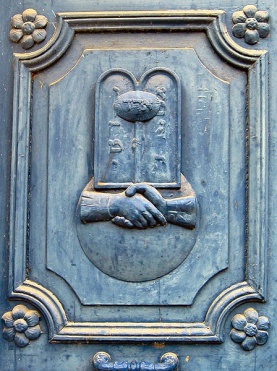 כֵּיצַד מְבַטְּאוֹת מַטָּרוֹת אליאנס אֶת הַסּוֹלִידָרִיּוּת וְהָעַרְבוּת הַהֲדָדִית שֶׁל הַיְּהוּדִים זֶה לְזֶה?כֵּיצַד מְבַטֵּא סֵמֶל אליאנס אֶת אוֹפִי הָאִרְגּוּן וְהַמַּטָּרוֹת שֶׁלּוֹ.אֵיזֶה אִרְגּוּן יְהוּדִי הֱיִיתֶם מְקִימִים הַיּוֹם, וְאֵילוּ מַטָּרוֹת הֱיִיתֶם מַצִּיעִים לוֹ?